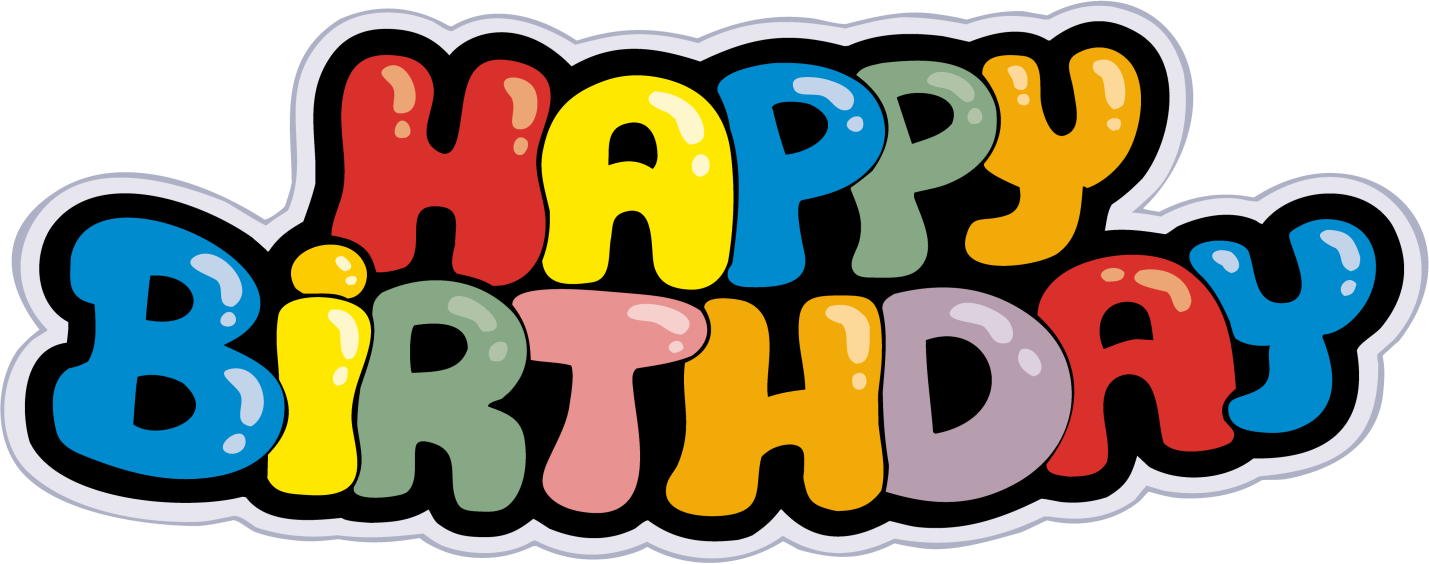 Dearest Goldy,I would like to take this opportunity to wish you a Happy Birthday!! Many Healthy, wealthy and happy Years to come with Hashem’s help! This year your January Birthday is very special, at the one hand you are becoming 1 year older, at the other hand you can still LOOK YOUNGER LONGER!What if you can ERASE a DECADE of AGING off your Skin?WOW! Can it really happen?? Yes Introducing “YOUTH” THE BEST ANTI AGING PRODUCTS from Shaklee! Shaklee upgraded their Skin Care, combining the best of nature with years of science and research! I was lucky to be a part of the clinical testing and already experiencing these results, I look 20 years younger B”h! I believe you will want the same results for yourself!!You as a JANUARY birthday girl have a special privilege to get 10% off ANY Shaklee order! NOW you can get the YOUTH products for a special 10% Discount as well! WOW!   See attached Flyer for more info!                                                                                        Fondly, Shifra Lefkowitz   www.shifra.myshaklee.com 718-387-0072       